Chair: Frank Johnson, fjohnson@mehmc.orgStaff: Lyndsay Sanborn, Blake HendricksonMember Attendance: MichelleProbert, Joanne Rawlings-Sekunda, Mark Biscone, Chrissi Harding, Judiann Smith, Wanda Pelkey, Mark Still Tom Hopkins, Richelle Wallace, Ted Rooney, Ann Woloson, Via Phone: Christine Zukas, Dr. Bill Kassler, Jay Yoe, Dan Dyer, Pat Denning, Cheryl Rust, Lori Parham, Dr. Akindele Majakodunmi.Members Absent: Dr. Jamie Kuhn (excused), Chris McCarthy (excused), Shaun Alfreds (excused), Fran Jensen, Jim Kane, Dr. Ned Claxton, Kevin Lewis.Interested Parties: David Winslow, Katie Fullam Harris, Brian Tuttle, Gordon Smith,Catherine Ryder,  Via Phone: Bev Neugebauer, Bruce Wagner, Frank Bragg, Brandon Hotham, Kristen Brasslet, Mary Henderson, Via Webinar: Carrie Peterson, Cheryl Ciechomski, Kyra Chamberlain, Joanie Klayman, Kimberly Fox, Lindsey Smith, Dennis Shubert, Callie Carr, Renea Rice, Theresa Knowles, Donald Krause, Doug Libby, Katie Sendze, Kathy Lane, Cathy Mingo, Jennifer Maurice, Ruth Lyons, Betsey Shew, Jodi Beck, Rebecca Colwell, Tom Brewster, Doug Miller.  Subcommittee documents available at:  http://www.maine.gov/dhhs/sim/committees/index.shtml  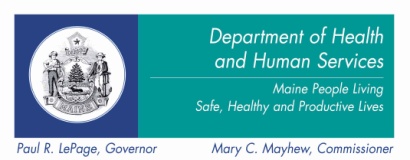 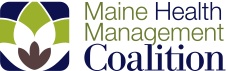 SIM Payment Reform SubcommitteeDate: December 10, 2013Time: 3:00pm-5:00pmLocation: Gov. Hill Mansion, AugustaRisk Item IdentifiedFollow up for riskEscalate to Steering (y/n)Nonen/an/aAgenda ItemDiscussion Points and DecisionsAction ItemsWebinar: Developing an ACO Measure Set for MaineMichael Bailit of Bailit Health provided a presentation on measure set development in the context of ACO/system performance. Mr. Bailit outlined the national measure landscape and concluded that there is very little alignment. Mr. Bailit’s experience with the Colorado Medicaid, Oregon Medicaid, AF4Q South Central Pennsylvania multi-payer and Vermont multi-payer processes provided insight into different approaches. Mr. Bailit presented his findings on the key policy decisions around intended use of measures, standardized vs. “transformative” measures, data sources, accessing clinical data/outcomes, and the distinction between areas of interest vs. opportunities. Mr. Bailit also proposed a series of next steps for the Maine initiative to include identifying an inventory of current measures, determining stakeholders, establishing a timeline, defining goals/objectives of measure set(s), and identifying criteria to review measures for selection. Ongoing2014 Meeting ScheduleThe subcommittee agreed to a bi-monthly schedule with meetings scheduled in the even-numbered months alternating with the ACI steering committee meetings that will conducted in the odd-numbered months.None